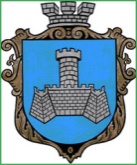 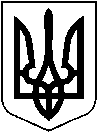 УКРАЇНАХМІЛЬНИЦЬКА МІСЬКА РАДАВІННИЦЬКОЇ ОБЛАСТІВиконавчий комітетР І Ш Е Н Н Я	Від  28 березня  2024 р.                                                     № 197    Про затвердження Плану заходів Відділу культури і туризму Хмільницької  міської   ради з 8 квітня 4 травня 2024 рокуРозглянувши, поданий Відділом культури і туризму Хмільницької міської ради, План заходів з 8 квітня по 4 травня 2024 року, керуючись ЗУ «Про затвердження Указу Президента України «Про введення воєнного стану в Україні» від 24.02.2022 року №64/2022 (зі змінами) та ЗУ «Про місцеве самоврядування в Україні», виконком міської радиВ И Р І Ш И В:Затвердити План заходів Відділу культури і туризму Хмільницької  міської ради з 8 квітня по 4 травня 2024 року згідно з додатком.Контроль за виконанням цього рішення покласти на заступника міського голови з питань діяльності виконавчих органів міської ради А. В. Сташка, а супровід на начальника Відділу культури і туризму Хмільницької міської ради Ю.С. Цупринюк.  Міський голова                                                                Микола ЮРЧИШИН Додатокдо рішення виконкому міської радивід   23 березня 2024 року №197План заходів Відділу культури і туризму Хмільницької міської ради з 8 квітня по 4 травня 2024 року8 квітня (понеділок)11:00  - Заняття з інформаційної грамотності «Дія. Цифрова освіта» 	Місце проведення: КЗ «Бібліотека для дорослих»  (Інтернет-центр, І поверх)10 квітня (середа)15:30 -  майстер – клас з випалювання по тканинні для початківцівМісце проведення: Центр  Активності Громадян  (КЗ «Будинок культури», І поверх)11 квітня (четвер)14:00  - Презентація книг Ю.П.Сиченка «Люблю», «Життя мінливий світ»  «Моя поезія – мій світ, у Вічності Душі політ» Місце проведення: КЗ «Хмільницька публічна бібліотека» (читальний зал, І поверх)12 квітня (п’ятниця)11:00  - Вікторина «Політ до зірок»Місце проведення: КЗ «Хмільницька публічна бібліотека» (відділ обслуговування дітей,  ІІ поверх) 14 квітня (неділя)14:00  - «Юшка у парку на підтримку ЗСУ»Місце проведення: міський парк культури і відпочинку ім. Т. Г. Шевченка  15 квітня (понеділок)13:30  Дитячий ранок «Прийшла весна. Птахи прилетіли» Місце проведення: КЗ «Хмільницька публічна бібліотека» (відділ обслуговування дітей, ІІ поверх)17 квітня (середа) 15:30 -  майстер – клас з випалювання по тканинні для початківцівМісце проведення: Центр  Активності Громадян  (КЗ «Будинок культури», І поверх)18 квітня (четвер)12:00 - Історична година для дітей про Палац Ксідо – до Дня пам'яток історії  тa культури. Міжнародний день пам`яток і визначних місцьМісце проведення: Центр  Активності Громадян (КЗ «Будинок культури», І поверх)12:00 -  виставка до 80 річниці відкриття Швейної фабрики "Лілея"Місце проведення: КЗ «Історичний музей м.Хмільника»19 квітня (п`ятниця) 11:30 - Інформаційно-виховна  година до дня довкілля «Наше довкілля – наше життя»Місце проведення: Центр  Активності Громадян  (КЗ «Будинок культури», І поверх)15:00 - Літературний екскурс до 460-річниці від дня народження англійського драматурга, поета  «Вільям Шекспір – співець кохання, майстер драми» Місце проведення: КЗ «Хмільницька публічна бібліотека» (читальний зал, І поверх)  20 квітня  (субота)14:00 -  Екологічна година до Всесвітнього дня Землі «Земля для людей – люди для Землі» Місце проведення: КЗ «Хмільницька публічна бібліотека» (абонемент для юнацтва, І поверх)22 квітня (понеділок)11:30 – Екогодина  «Обіймемо Землю красою і любов’ю» (До Дня Землі)Місце проведення: КЗ «Хмільницька публічна бібліотека» (відділ обслуговування дітей, ІІ поверх)23 квітня (вівторок)14:00 - Літературна година до Всесвітнього дня книги і авторського права  «О, мудросте, захована в книжках»                                                                	 Місце проведення: КЗ «Хмільницька публічна бібліотека»  (абонемент для дорослих, І поверх) 24 квітня (середа)15:30 -  майстер – клас з випалювання по тканинні для початківцівМісце проведення: Центр  Активності Громадян  (КЗ «Будинок культури», І поверх)                                              26  квітня   (п’ятниця)10:00 – пам’ятне віче до Дня пам’яті Чорнобильської трагедії Місце проведення: пам’ятний знак хмільничанам - ліквідаторам наслідків аварії на Чорнобильській АЕС12:00 - виставка До Великодня «Співає жайвір із небес - Христос Воскрес»Місце проведення: КЗ «Історичний музей м. Хмільника»13:30 - Бесіда «Мужність і біль Чорнобиля»Місце проведення: КЗ «Хмільницька публічна бібліотека» (відділ обслуговування дітей, ІІ поверх)13:30 - Година історії  до 38-роковин Чорнобильської  катастрофи «Зона лиха: борг пам`яті»                                                                                                       	Місце проведення: КЗ «Хмільницька публічна бібліотека»  (абонемент для юнацтва, І поверх)28  квітня   (неділя)14:00 – Звітний захід танцювальних студій при КЗ «Будинок культури»Місце проведення: міський парк культури і відпочинку ім. Т. Г. Шевченка  1 травня (середа)13:30 - Творча майстерня «Магія Великодніх свят»                                        Місце проведення: КЗ «Хмільницька публічна бібліотека»  (абонемент для юнацтва І поверх) 15:00 – майстер-клас з писанкарстваМісце проведення: Студія образотворчого та декоративно-прикладного мистецтва (КЗ «Будинок культури», ІІ поверх)15:30 -  майстер – клас з випалювання по тканинні «Великодній кошик»Місце проведення: Центр  Активності Громадян  (КЗ «Будинок культури», І поверх)2 травня (четвер)14:00  Урок народознавства  «Великдень славить писанка барвиста»                       	 Місце проведення: КЗ «Хмільницька публічна бібліотека»  (читальний зал, І поверх)15:00 – майстер-клас з писанкарстваМісце проведення: Студія образотворчого та декоративно-прикладного мистецтва (КЗ «Будинок культури», ІІ поверх)15:30 -  майстер – клас з випалювання по тканинні «Великодній кошик»Місце проведення: Центр  Активності Громадян  (КЗ «Будинок культури», І поверх)                                               03 травня  (п’ятниця)11:00 - Майстер-клас до Великодня «Пасхальні сувеніри»Місце проведення: КЗ «Хмільницька публічна бібліотека» (відділ обслуговування дітей  ІІ поверх)    15:00 – майстер-клас з писанкарстваМісце проведення: Студія образотворчого та декоративно-прикладного мистецтва (КЗ «Будинок культури», ІІ поверх)15:30 -  майстер – клас з випалювання по тканинні «Великодній кошик»Місце проведення: Центр  Активності Громадян  (КЗ «Будинок культури», І поверх)Керуючий справамивиконкому міської ради                                                     Сергій МАТАШ